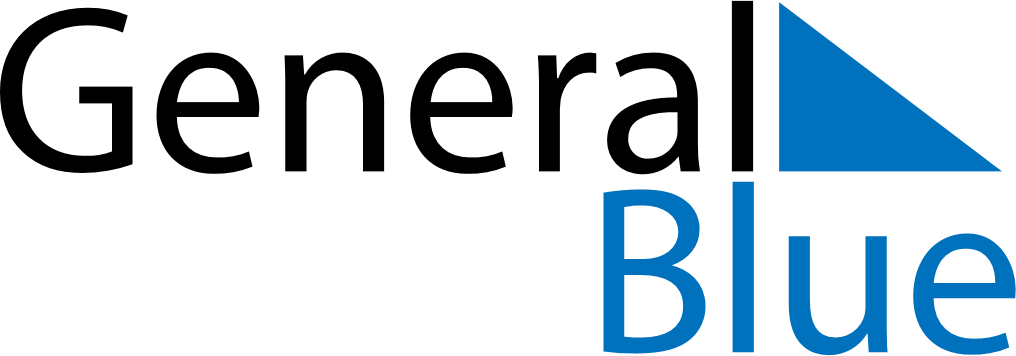 November 2024November 2024November 2024November 2024November 2024November 2024Pello, Lapland, FinlandPello, Lapland, FinlandPello, Lapland, FinlandPello, Lapland, FinlandPello, Lapland, FinlandPello, Lapland, FinlandSunday Monday Tuesday Wednesday Thursday Friday Saturday 1 2 Sunrise: 8:25 AM Sunset: 3:50 PM Daylight: 7 hours and 24 minutes. Sunrise: 8:29 AM Sunset: 3:46 PM Daylight: 7 hours and 16 minutes. 3 4 5 6 7 8 9 Sunrise: 8:33 AM Sunset: 3:42 PM Daylight: 7 hours and 9 minutes. Sunrise: 8:36 AM Sunset: 3:38 PM Daylight: 7 hours and 1 minute. Sunrise: 8:40 AM Sunset: 3:34 PM Daylight: 6 hours and 53 minutes. Sunrise: 8:44 AM Sunset: 3:30 PM Daylight: 6 hours and 46 minutes. Sunrise: 8:48 AM Sunset: 3:26 PM Daylight: 6 hours and 38 minutes. Sunrise: 8:52 AM Sunset: 3:23 PM Daylight: 6 hours and 30 minutes. Sunrise: 8:56 AM Sunset: 3:19 PM Daylight: 6 hours and 22 minutes. 10 11 12 13 14 15 16 Sunrise: 9:00 AM Sunset: 3:15 PM Daylight: 6 hours and 15 minutes. Sunrise: 9:04 AM Sunset: 3:11 PM Daylight: 6 hours and 7 minutes. Sunrise: 9:08 AM Sunset: 3:07 PM Daylight: 5 hours and 59 minutes. Sunrise: 9:12 AM Sunset: 3:04 PM Daylight: 5 hours and 51 minutes. Sunrise: 9:16 AM Sunset: 3:00 PM Daylight: 5 hours and 43 minutes. Sunrise: 9:20 AM Sunset: 2:56 PM Daylight: 5 hours and 36 minutes. Sunrise: 9:24 AM Sunset: 2:52 PM Daylight: 5 hours and 28 minutes. 17 18 19 20 21 22 23 Sunrise: 9:28 AM Sunset: 2:49 PM Daylight: 5 hours and 20 minutes. Sunrise: 9:33 AM Sunset: 2:45 PM Daylight: 5 hours and 12 minutes. Sunrise: 9:37 AM Sunset: 2:41 PM Daylight: 5 hours and 4 minutes. Sunrise: 9:41 AM Sunset: 2:38 PM Daylight: 4 hours and 56 minutes. Sunrise: 9:45 AM Sunset: 2:34 PM Daylight: 4 hours and 49 minutes. Sunrise: 9:49 AM Sunset: 2:30 PM Daylight: 4 hours and 41 minutes. Sunrise: 9:53 AM Sunset: 2:27 PM Daylight: 4 hours and 33 minutes. 24 25 26 27 28 29 30 Sunrise: 9:57 AM Sunset: 2:23 PM Daylight: 4 hours and 25 minutes. Sunrise: 10:02 AM Sunset: 2:20 PM Daylight: 4 hours and 18 minutes. Sunrise: 10:06 AM Sunset: 2:16 PM Daylight: 4 hours and 10 minutes. Sunrise: 10:10 AM Sunset: 2:13 PM Daylight: 4 hours and 2 minutes. Sunrise: 10:14 AM Sunset: 2:09 PM Daylight: 3 hours and 55 minutes. Sunrise: 10:18 AM Sunset: 2:06 PM Daylight: 3 hours and 47 minutes. Sunrise: 10:22 AM Sunset: 2:02 PM Daylight: 3 hours and 40 minutes. 